Bingo «Pavasaris». Bingo «Vår»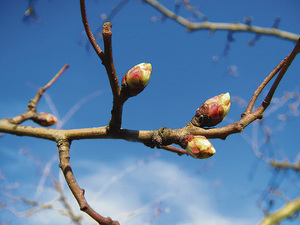 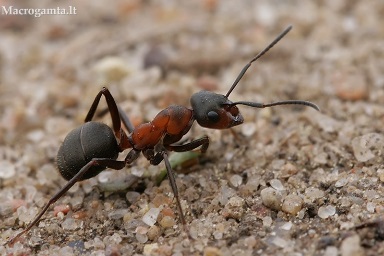 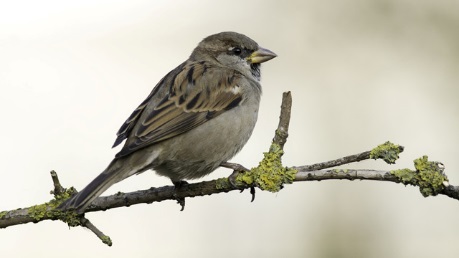 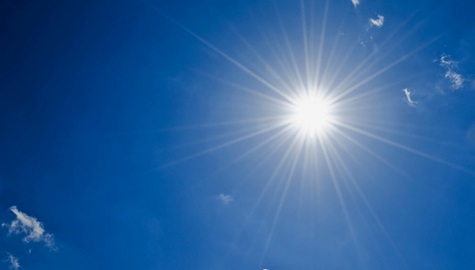 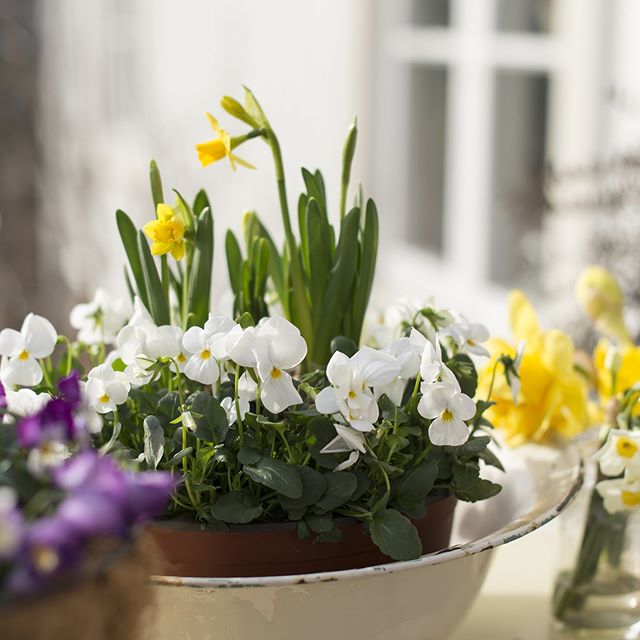 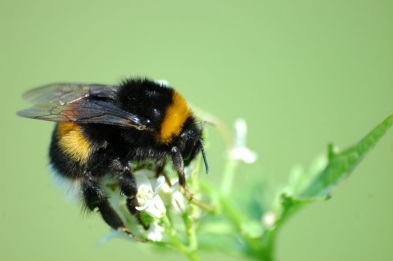 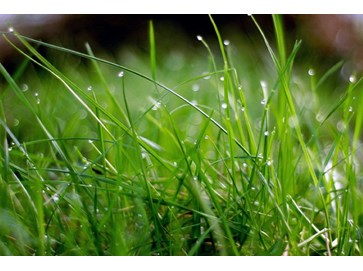 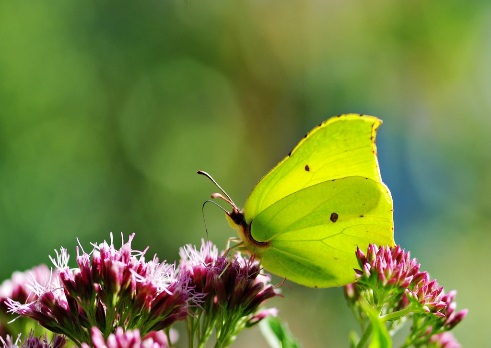 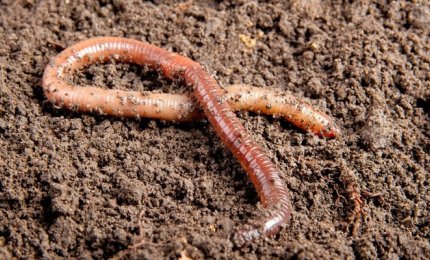 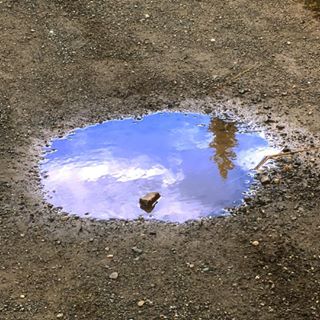 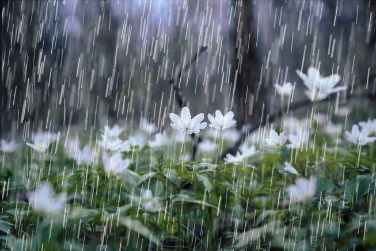 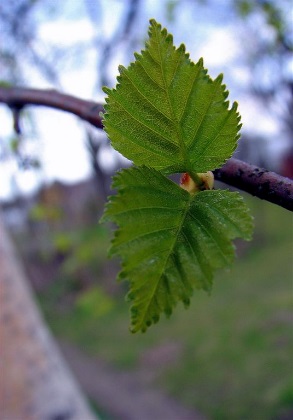 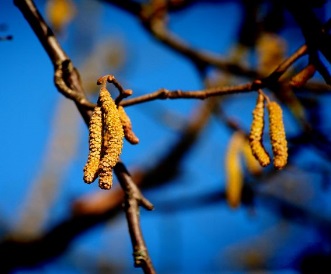 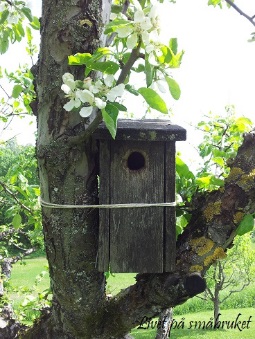 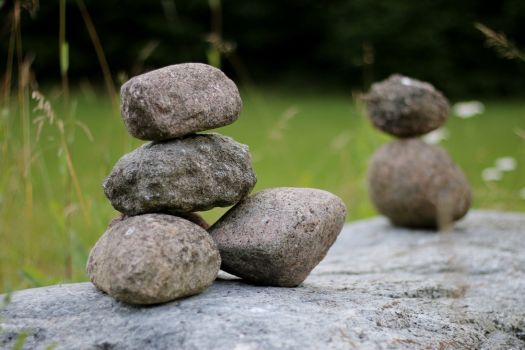 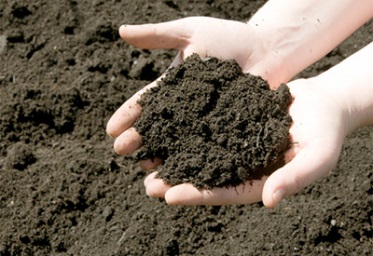 